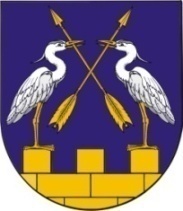 КОКШАЙСКАЯ СЕЛЬСКАЯ       МАРИЙ ЭЛ РЕСПУБЛИКЫСЕ         АДМИНИСТРАЦИЯ  ЗВЕНИГОВО МУНИЦИПАЛ                                            ЗВЕНИГОВСКОГО       РАЙОНЫН КОКШАЙСК           МУНИЦИПАЛЬНОГО РАЙОНА ЯЛ КУНДЕМ          РЕСПУБЛИКИ МАРИЙ ЭЛ АДМИНИСТРАЦИЙЖЕ                      ПОСТАНОВЛЕНИЕ 			                           ПУНЧАЛот 6 сентября 2023 года № 138О внесении изменений  в постановление Кокшайской сельской администрации от 25 декабря 2020 года № 198 «Об имущественной поддержке субъектов малого и среднего предпринимательства при предоставлении муниципального имущества»     В соответствии с Приказом ФАС России от 21.03.2023 N 147/23   «О порядке проведения конкурсов или аукционов на право заключения договоров аренды, договоров безвозмездного пользования, договоров доверительного управления имуществом, иных договоров, предусматривающих переход прав в отношении государственного или муниципального имущества, и перечне видов имущества, в отношении которого заключение указанных договоров может осуществляться путем проведения торгов в форме конкурса», руководствуясь, руководствуясь п. 5.1 Положения о Кокшайской сельской администрации, Кокшайская сельская администрация Звениговского муниципального района Республики Марий Эл,-ПОСТАНОВЛЯЕТ:     1.  Внести в постановление Кокшайской сельской администрации от 25 декабря 2020 года № 198 «Об имущественной поддержке субъектов малого и среднего предпринимательства при предоставлении муниципального имущества» (в редакции постановление от 18.01.2023 № 5) следующие изменения:- в Порядке предоставления в аренду муниципального имущества, свободного от прав третьих лиц, включенного в Перечень муниципального имущества Кокшайского сельского поселения Звениговского муниципального района Республики Марий Эл, свободного от прав третьих лиц (за исключением права хозяйственного ведения, права оперативного управления, а также имущественных прав субъектов малого и среднего предпринимательства) (приложение № 2 к постановлению):1) пункт «2.2.1.» раздела 2 изложить в следующей редакции:«2.2.1. По инициативе правообладателя по результатам проведения торгов на право заключения договора аренды в соответствии с Порядком проведения конкурсов или аукционов на право заключения договоров аренды, договоров безвозмездного пользования, договоров доверительного управления имуществом, иных договоров, предусматривающих переход прав в отношении государственного или муниципального имущества, и перечне видов имущества, в отношении которого заключение указанных договоров может осуществляться путем проведения торгов в форме конкурса, утвержденным Приказом ФАС России от 21.03.2023 № 147/23 (далее – Приказ ФАС России № 147/23);».2) пункт «2.6.3.» раздела 2 изложить в следующей редакции:«2.6.3. Условия, при соблюдении которых применяются установленные договором льготы по арендной плате за имуществом, в том числе изменений вида деятельности арендатора, предусмотренного в качестве основания для предоставления, а также условие о том, что в случае отмены действия льгот по арендной плате применяется размер арендной платы, определенный в соответствии с Порядком проведения конкурсов или аукционов на право заключения договоров аренды, договоров безвозмездного пользования, договоров доверительного управления имуществом, иных договоров, предусматривающих переход прав в отношении государственного или муниципального имущества, и перечне видов имущества, в отношении которого заключение указанных договоров может осуществляться путем проведения торгов в форме конкурса, утвержденным Приказом ФАС России № 147/23.».     2.  Настоящее постановление вступает в силу после обнародования и распространяется на правоотношения, вступающее в силу с 1 октября 2023 г. Глава администрации                                              П.Н.Николаев